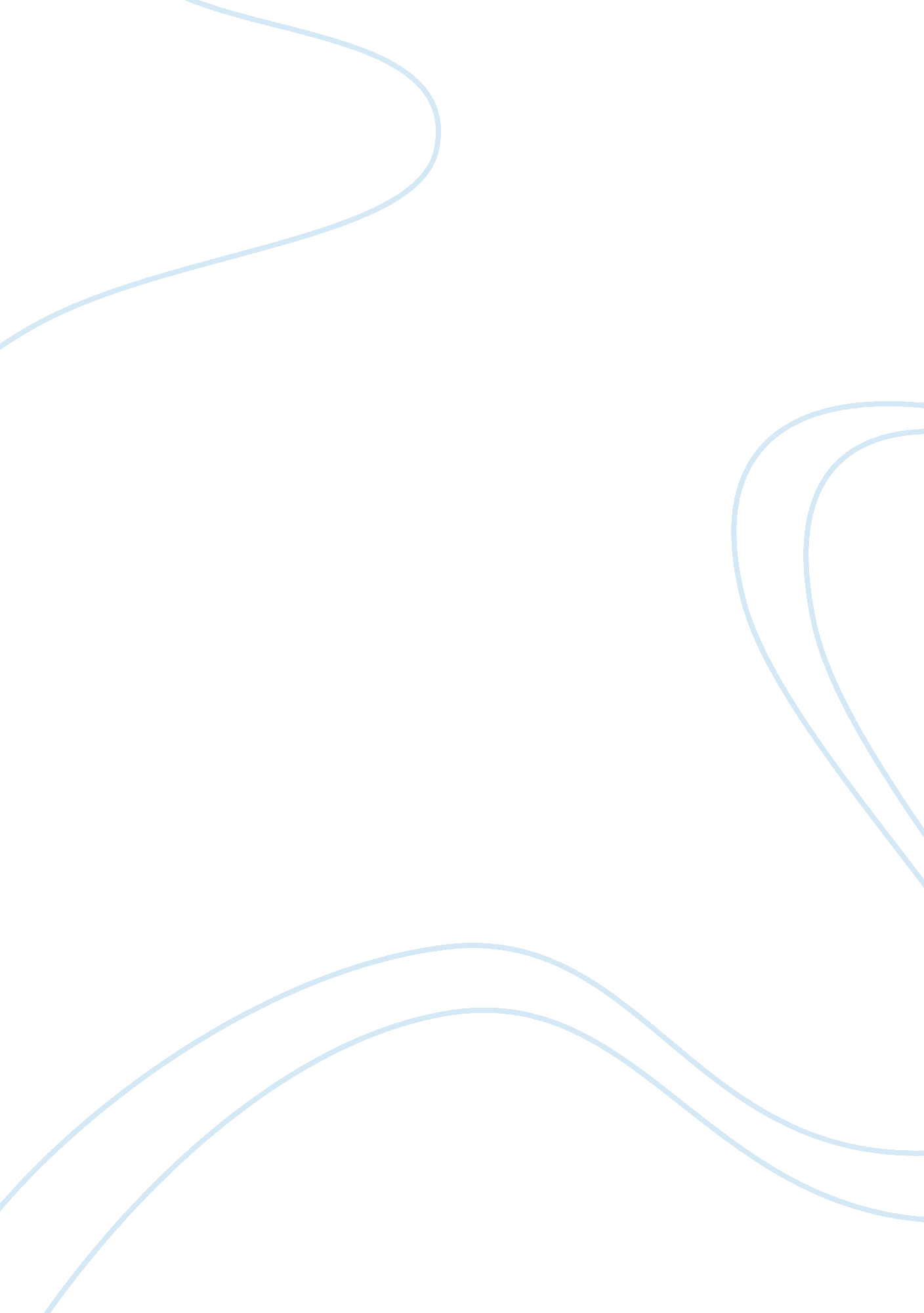 Cells worksheet essay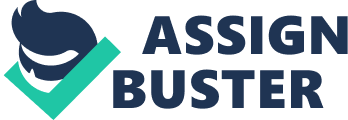 Associate Program MaterialProkaryotic and Eukaryotic Cells WorksheetProvide a list describing at least three differences between prokaryotic and eukaryotic cells: 1. While Prokaryotes contain just one copy of each gene, eukaryotic cells have two. For such reason, prokaryotes are known as haploid and eukaryotic as diploid. 2. While Prokaryotes see some nonessential genes being encoded into extra-chromosomal plasmids, such activity is typically absent in Eukaryotic cells. 3. The own way DNA is present in each type of cell has different characteristics: Prokaryotes have small, efficient amounts of DNA, while Eukaryotes contain large and repetitive amounts of the latter. Choose two internal structures of prokaryotic cells and three from eukaryotic cells and describe their function in your own words. Cell StructuresStructureFunctionPlasmid – ProkaryoticIn a Prokaryotic cell, Plasmid is extra-chromosomal DNA that contain genes with special properties, responsible in the replication process for gene transfer Cell Wall – ProkaryoticIn Prokaryotes, Cell wall represents a rigid and flexible structure that defends and protects the cell from physical damage Mitochondrion – EukaryoticA membrane-enclosed structure that is considered to be the power plant of the cell, since it is responsible for the energy production, being a source of chemical energy Golgi Apparatus – EukaryoticThe Golgi apparatus is a cell structure whose tasks include the packaging, the processing, and the transporting of synthesized proteins to the various parts of the cell Nucleus – EukaryoticThe very center of the cell, where the majority of genetic information, thatis the DNA, is storedSubmit the screenshot from the eukaryotic and prokaryotic cells activity along with this worksheet. 